Wat werkt bij vraagverheldering, doelen stellen en planvorming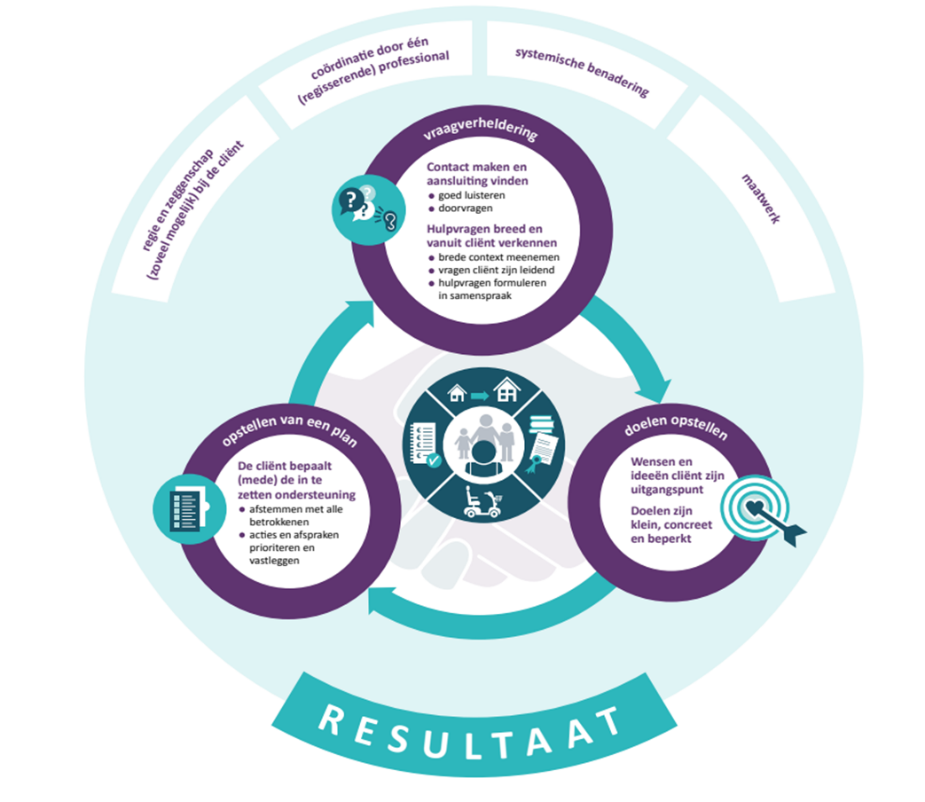 Algemeen werkzame elementen bij vraagverheldering tot en met planvorming:regie en zeggenschap (zo veel mogelijk) bij de cliënt; om passend aan te sluiten bij vragen, doelen en motivatie van de cliënt; coördinatie door één (regisserende) professional om te komen tot (een plan voor) samenhangende ondersteuning en zorg; systemische benadering; voor meer samenhang; maatwerk; waar nodig op de persoon en context toegesneden. In de fase van vraagverheldering gaat het verder specifiek om: contact maken en aansluiting vinden; hulpvragen breed en vanuit de cliënt verkennen (op alle relevante levensdomeinen); op basis van een gezamenlijke problemen- en krachtenanalyse. In de fase van doelen opstellen gaat het specifiek om: de wensen en ideeën van de cliënt zijn uitgangspunt; de doelen zijn klein, concreet en beperkt. In de fase van planvorming: de cliënt bepaalt (mede) de in te zetten ondersteuning;de beoogde ondersteuning en zorg is afgestemd met alle betrokkenen; acties en afspraken zijn geprioriteerd en vastgelegd